Publicado en Madrid el 02/03/2018 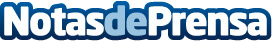 Cita en Madrid para los concesionarios que quieran ser más competitivos Llega a Madrid el PADD – Program Automobile Dealer Development, un programa de ESADE Business School exclusivo para profesionales de la distribución del automóvilDatos de contacto:e-deon.netComunicación · Diseño · Marketing931929647Nota de prensa publicada en: https://www.notasdeprensa.es/cita-en-madrid-para-los-concesionarios-que Categorias: Automovilismo Madrid Logística Eventos Seguros Consumo Industria Automotriz Otras Industrias http://www.notasdeprensa.es